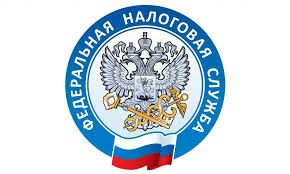                         НАЛОГОВАЯ СЛУЖБА                     ИНФОРМИРУЕТ     Порядок предоставления льготы по налогу на имущество организаций    ФНС напоминает, что с 2023 года компаниям не придется подавать в налоговые органы декларации по налогу на имущество организаций за налоговый период 2022 года и последующие периоды. Речь в данном случае идет об объектах налогообложения, налоговая база по которым определяется как их кадастровая стоимость.     Вместе с тем вводится порядок направления организациям сообщений об исчисленных суммах налога на имущество организаций. Так, юридическим лицам, у которых есть право на льготу по налогу на имущество организаций, необходимо  направить в ИФНС заявление о предоставлении налоговой льготы по налогу на имущество организаций (КНД 1150121).     Вместе с ним они вправе подать документы, подтверждающие право на эту льготу. При этом в Налоговом Кодексе не установлен срок для представления в налоговый орган заявления об этой льготе. Поэтому заявление о представлении налоговой льготы за налоговый период 2022 года компаниям лучше представить в течение I квартала 2023 года.     Далее действует такой механизм. ФНС составляет Сообщение на основе имеющихся у налоговых органов, данных, в том числе результатов рассмотрения заявления о льготе.      Если инспекторы на дату составления Сообщения не обладают информацией о предоставленной налоговой льготе, в Сообщение будут включены суммы исчисленных налогов без учета налоговых льгот. А уже после налогоплательщик может представить в инспекцию пояснения или документы, которые подтверждают обоснованность применения налоговых льгот, в частности – заявление о льготе за соответствующий период.      По результатам рассмотрения этого заявления, налоговые органы направят уведомление о предоставлении налоговой льготы, либо сообщат об отказе в ее предоставлении.https://www.nalog.gov.ru